世界知识产权组织协调委员会第七十五届会议（第49次例会）2018年9月24日至10月2日，日内瓦道德操守办公室年度报告秘书处编拟的文件本文件载有道德操守办公室2017年1月1日至2017年12月31日期间年度报告。背　景产权组织道德操守办公室建立于2010年，是依据产权组织战略调整计划（SRP）建立全面的道德操守和诚信制度的一项举措，其作用是通过推动道德操守、透明和问责的文化，确保工作人员和其他人员以最高廉正标准注意和履行他们的职责。办公室特别对以下结果负责：确保设计、制定和实施有效的产权组织道德操守计划，以加强本组织业务的廉正、合规性和道德规范；通过提供权威的建议、领导和监督，加强本组织内适当的合规和道德业务行为，确保对道德操守和合规战略、计划和政策进行正确解释；管理本组织的财务申报计划；确保知识管理和共享，以及发展内部和外部伙伴关系，以促进道德操守认识，维持所需的技能，并将当前最佳做法适用于本组织的道德操守和合规；确保管理分配的产权组织资源（财务、人力和材料）的问责。办公室由首席道德操守官领导，按照要求独立于产权组织的其他事务，以有效履行其职责。办公室的活动分为以下四个主要领域：工作人员提高认识和培训；向工作人员提供保密咨询意见；准则制定和政策发展；以及落实指派由道德操守办公室负责的各项政策。提高认识和培训提高认识和培训的活动，总体而言是依据本组织的价值观和道德行为政策制作的，并与良好的培训做法和公认的道德操守准则一致。具体而言，活动的目的旨在：提升道德操守文化；提高本组织上上下下对产权组织道德行为相关准则、政策、工具和考量的认识；增加同事与管理人之间的信任度，以及本组织内的信任度；推进决策中的问责制；以及强化道德领导力——“高层基调”和“中层情绪”。提高认识和培训的预期成果旨在：确保对“道德操守与廉正”在职场环境中的含义有共同认识，对道德行为对本组织声誉的重要性有共同认识；确保所有工作人员保持对核心道德准则（即独立、忠诚、公正、廉正、问责和尊重人权）的认识；在产权组织宣传有关道德操守和预期行为标准的一致信息；以及提高对所制定的为工作人员提供支助的机制的认识。自从2012年颁布产权组织道德操守与廉正计划之后，对本组织每一级别的所有工作人员均进行了强制培训。道德操守办公室与人力资源管理部密切合作管理这一培训计划。新聘用人员在内的所有工作人员，自产权组织道德操守与廉正政策颁布以来均接受了培训。加入本组织的工作人员都必须参加入职课程，其中包括了道德操守课程。道德操守和廉正的强制性在线培训课程在2017年向所有工作人员提供。该电子课程也是针对本组织所有工作人员的复习课程。2017年，319名工作人员参加了道德操守培训和认识活动：三次入职课程中，所有级别，包括管理人在内的91名新工作人员参加了道德操守入门课‍程；170名工作人员参加了两次道德操守介绍会；48名高层工作人员参加了为产权组织三个部门设计的专门通报会；和来自驻外办事处的10名工作人员参加了关于道德操守价值观和准则的专题讨论会。2017年，采用了一项新的提高认识方法。邀请来自不同文化背景（保加利亚和突尼斯）的发言人，向工作人员提供了一次学术基础与私营部门经验相结合的介绍会，以引发关于道德操守准则及其实际用处的公开讨论。本组织还有幸邀请到奥诺拉•奥尼尔教授（联合王国）就“通信中的伦理问题”做了一次高级别讲座，奥尼尔教授因道德和哲学方面的成就获得多项荣誉和奖项。与会者，特别是在后一场活动（约150名工作人员参加）中，对抗击“培训疲劳”的努力给予了赞誉。提高认识和培训活动包括的信息涉及产权组织的“保护配合监督活动或举报不当行为或其他错失行为免受报复的政策”（“举报人保护政策”或“防止报复政策”），以及一般性和具体的信息资源，包括道德操守专门内部网站提供的信息。产权组织道德操守办公室维持着一个综合内部网站，除其他外，内含防止报复政策的资源和信息。依据最新的最佳做法（私营和公共部门），对“中层情绪”给予了特别关注。为管理人和高层工作人员组织了四次专门通报会。为确保性别平衡作出了协调一致的努力。2017年的三位演讲嘉宾中，一位是男性，两位是女性，将平衡向女性一方倾斜。2017年，道德操守和廉正培训和提高认识包括对产权组织适用的道德操守准则和价值观的审查，重点关注具体领域，实例和案例分析，以及合乎道德的决策模式。此外，活动包括对道德操守办公室的介绍，为工作人员提供的活动和服务，例如24/7热线。所有活动中，都有关于道德行为方面常见障碍以及如何克服这些障碍的互动讨论。全年都会举办一般性的道德操守认识活动，包括针对各部门的外联。提供道德操守办公室信息和详细联系信息的印刷材料会在所有活动中分发。在2017年道德操守和廉正培训以及提高意识活动中，向参与者发送了在线调查表。总体而言，培训受到了好评，92%的回复者认为课程“增加了他们的了解”。道德操守办公室注意到了收到的关于改进道德操守和树立认识活动设计和开展方式的评论意见和反馈。向工作人员提供保密咨询意见2017年，道德操守办公室收到了下述咨询请求：12项关于外部活动；八项涉及雇聘的相关事宜；五项关于利益冲突；两项关于利益/投资申报；一项关于礼品和/或接待工作；一项关于防止报复；11项关于其他事宜。19.所有案件中都向所涉工作人员提供了令其满意的咨询意见。准则制定和政策发展防止报复政策20.	在对“保护配合监督活动或举报不当行为或其他错失行为免受报复的政策”（“举报人保护政策”或“防止报复政策”）进行仔细审查之后，颁布了经修订的政策，并于2017年9月29日生效。为促进确保本组织所有员工都恪守最高的廉正标准的准则和宗旨，并为支持本组织确立的“对环境、社会和善政负责”的核心价值，防止报复政策构成保护免遭打击报复的总体框架，对在本政策所定义的监督活动中予以配合的所有员工进行保护，也保护出于善意对不当行为进行举报的员工，其所举报的不当行为一旦查实，将明显有损于本组织的利益、业务或治理。财务公开与利益申报政策关于制定一项针对高层工作人员和其他指定工作人员的新财务申报政策而开展的工作已经取得成果，于2017年颁布了《财务公开与利益申报政策》（FDDI）。政策适用于财务利益申报，也是为了合乎《国际公共部门会计标准》（ IPSAS）规定。政策旨在信息需求和工作人员的隐私权之间实现适当的平衡，同时考虑风险管理框架和秘书处实施的内部控制制度，以及该事项方面的最佳做法。计划于2018年进行首次呈报活动，由一名外部评审者对提交的文件进行审查。落实指派由道德操守办公室负责的各项政策防止报复政策防止报复政策自2012年起在产权组织建立，并于2017年更新，构成了保护参与该政策定义的监督活动或报告不当行为的所有人员免受报复的总体框架。根据防止报复政策，道德操守办公室受理关于报复的申诉后，会进行初步审查，以确定申诉人是否参与了受保护的活动。基于其对申诉的初步审查，道德操守办公室初步确定是否存在打击报复的情形，所涉工作人员是否拥有足够保护。根据为其他联合国组织提供服务的任务授权，联合国项目事务厅（项目厅）道德操守办公室担任针对产权组织道德操守办公室的决定予以审核的外部评审者。2017年，道德操守办公室完成了对一份申诉的初步审查，并再次对两起工作人员声称遭到报复并提出防止报复请求的案件启动初步审查。道德操守办公室确定，这些案件不属于“证据确凿”的报复案件。财务公开和利益申报产权组织道德操守办公室负责实施针对D1及以上级别产权组织工作人员和少数其他高风险类工作人员的利益申报计划。遵守IPSAS的规定，对D2及以上级别的工作人员有额外的公开要求。在2017年报告所涉期间，在涉及为产权组织工作人员开展的相关方交易方面，实现了100%符合IPSAS规定的公开要求。依照产权组织2015年10月14日修正的《财务条例与细则》附件三之第9段，“[产权组织独立咨询监督委员会]咨监委成员应签署权益披露声明”。道德操守办公室与咨监委主席交换了关于这一要求的通信，未收到2017年报告所涉期间的进一步信息。咨监委表示其将在自己的案卷中保留该声‍明。其他活动2017年3月，产权组织道德操守框架审计完成。报告提出了12项建议，将由道德操守办公室与另外十个利益攸关方合作落实。道德操守办公室积极致力于落实这些建议，并实现其目标。道德操守办公室，与产权组织的所有计划单元相同，也为产权组织的两年期以及年度规划过程作出自己的贡献。作为一体化成果管理制框架的一部分，还进行了风险管理。2017年全年，道德操守办公室依照咨监委职责范围第2段(a)款(v)项和(b)款(ii)项，与咨监委接触。道德操守办公室努力回应咨监委的请求，同时牢记其自身任务授权，以及道德操守办公室职能和运行的重要先决条件，即独立性、公正性和保密性。同样是在2017年，道德操守办公室为全系统的调查和措施提供合作。特别是，道德操守办公室是联合国联合检查组审查“处理联合国系统利益冲突的机制和政策”和“联合国系统各组织举报人政策和做法”的产权组织指定联络点。产权组织道德操守办公室积极接触多边组织道德操守网络（ENMO），该网络旨在促进联合国系统内有关道德操守问题的全系统协作。多边网络作为联合国系统各实体、所属国际组织和国际金融机构道德操守职能的广泛论坛，支持关于道德操守政策和实践的交流。[文件完]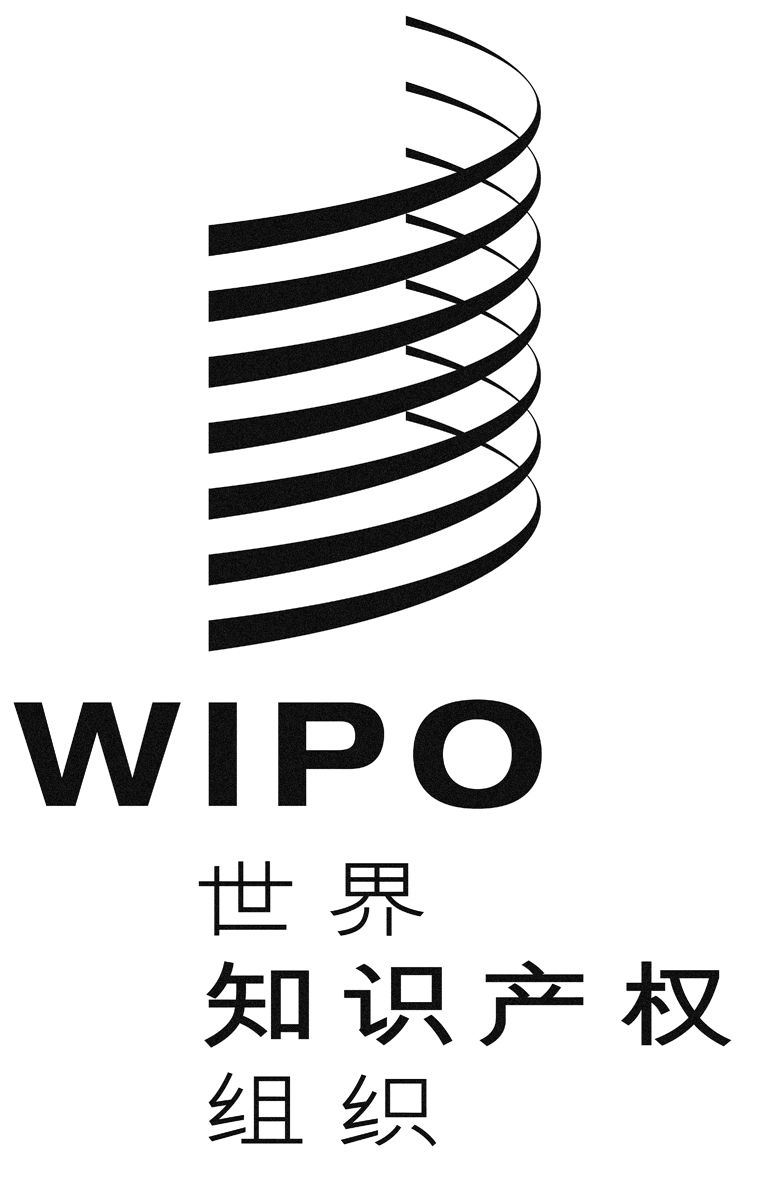 CWO/CC/75/INF/2    WO/CC/75/INF/2    WO/CC/75/INF/2    原 文：英文原 文：英文原 文：英文日 期：2018年7月23日  日 期：2018年7月23日  日 期：2018年7月23日  